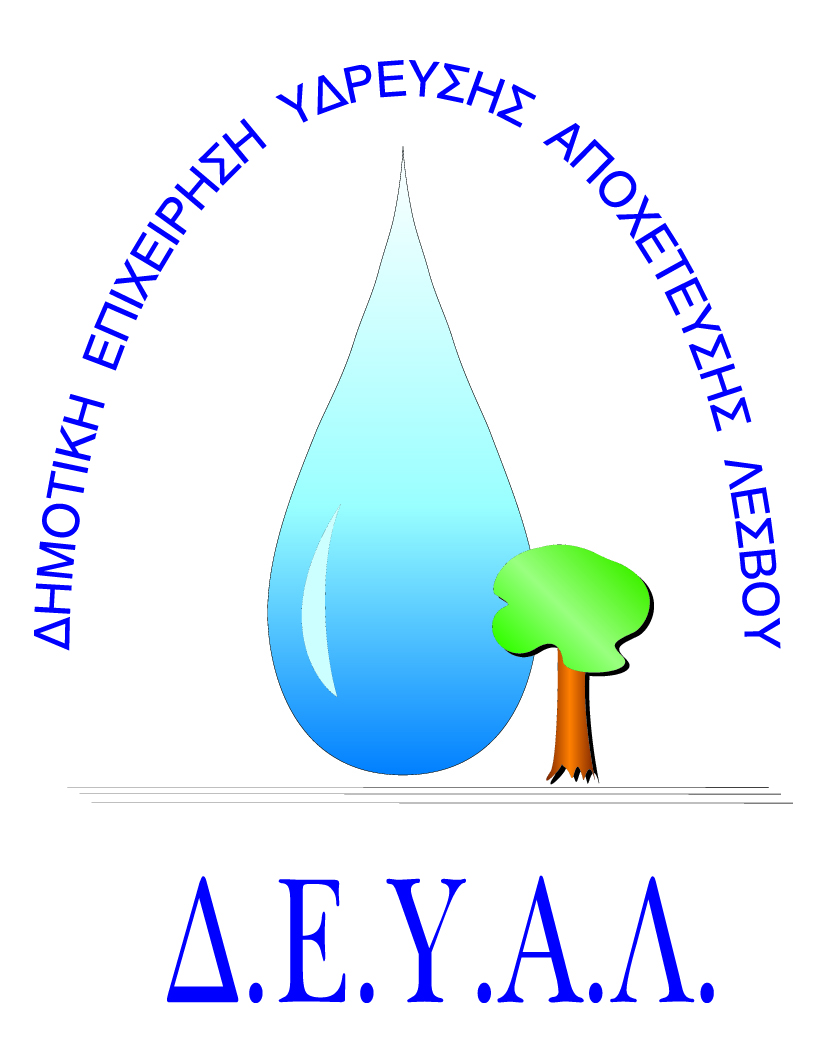 ΔΗΜΟΤΙΚΗ ΕΠΙΧΕΙΡΗΣΗ             ΥΔΡΕΥΣΗΣ ΑΠΟΧΕΤΕΥΣΗΣ                ΛΕΣΒΟΥTΜΗΜΑ ΠΡΟΜΗΘΕΙΩΝ                                                                   Μυτιλήνη 12/ 2/ 2019Αρμόδιος: Πολυχρόνης Γιάννης					Αρ. πρωτ. 1388Τηλ. &Fax: 2251041966Email:promithion@deyamyt.gr			ΠΡΟΣΚΛΗΣΗ ΕΚΔΗΛΩΣΗΣ ΕΝΔΙΑΦΕΡΟΝΤΟΣ ΠΡΟΜΗΘΕΙΑΣΘΕΜΑ: ΠΡΟΜΗΘΕΙΑ ΕΙΔΩΝ ΠΡΟΣΤΑΣΙΑΣ ΓΙΑ ΤΙΣ ΑΝΑΓΚΕΣ ΤΗΣ ΑΠΟΘΗΚΗΣ ΤΗΣ ΔΕΥΑ ΛΕΣΒΟΥ ΓΙΑ ΤΟ ΕΤΟΣ 2019.Λήξη Προθεσμίας υποβολής προσφορών: Παρασκευή 15-2-2019 και ώρα 14:00Χρόνος Αποσφράγισης προσφορών	: Δευτερα 18-2-2019 και ώρα 12:30Χρόνος Παράδοσης				: Δέκα (10) ημέρες μετά την ανάθεση της προμήθειας  Όροι Πληρωμής				: Εξήντα (60) ημέρες μετά την παραλαβήΤόπος Παράδοσης	 : Εγκαταστάσεις Καρά Τεπές Τρόπος υποβολής προσφοράς (έντυπο 1 και 2):  1) Fax(2251041966) ή 2) email (promithion@deyamyt.gr) ή 3) σε σφραγισμένο φάκελο στα γραφεία της ΔΕΥΑΛ (Ελ.Βενιζέλου 13 – 17, 1ος όροφος) 
                                                                                   ΓΙΑ ΤΗ ΔΕΥΑΛΑ/ΑΤΕΧΝΙΚΗ ΠΕΡΙΓΡΑΦΗ/ΠΡΟΔΙΑΓΡΑΦEΣΠΟΣΟΤΗΤΑ1ΓΑΛΟΤΣΕΣ ΓΟΝΑΤΟΥ S5302ΠΑΝΤΕΛΟΝΙ ΕΡΓΑΣΙΑΣ EN ISO 13934-1, 12947-2503ΠΑΠΟΥΤΣΙΑ ΕΡΓΑΣΙΑΣ EN ISO 20345 S3504ΦΟΡΜΑ ΜΙΑΣ ΧΡΗΣΗΣ EN 19382-1, EN 130341205ΓΑΝΤΙΑ ΕΡΓΑΣΙΑΣ ΔΕΡΜΑΤΙΝΑ ΜΕ ΕΝΙΣΧΥΜΕΝΗ ΠΑΛΑΜΗ EN 3881006ΓΑΝΤΙΑ ΠΕΤΡΕΛΑΙΟΥ ΚΟΚΚΙΝΑ 24cm 1007ΓΑΝΤΙΑ ΝΙΤΡΙΛΙΟΥ ΜΙΑΣ ΧΡΗΣΗΣ (100ΤΕΜ ΚΟΥΤΙ)408ΑΔΙΑΒΡΟΧΟ ΚΟΥΣΤΟΥΜΙ (ΝΙΤΣΕΡΑΔΑ) 309ΑΔΙΑΒΡΟΧΟ ΠΑΝΟΦΩΡΙ (ΠΑΛΤΟ)3010ΓΙΛΕΚΟ ΕΡΓΑΣΙΑΣ ΑΝΤΑΝΑΚΛΑΣΤΙΚΩΝ1011ΜΑΣΚΑ ΣΚΟΝΗΣ-ΚΑΠΝΟΥ ΒΑΛΒΙΔΑ FFP-3120ΕΠΙΣΥΝΑΠΤΟΝΤΑΙ ΤΕΧΝΙΚΕΣ ΠΡΟΔΙΑΓΡΑΦΕΣΕΠΙΣΥΝΑΠΤΟΝΤΑΙ ΤΕΧΝΙΚΕΣ ΠΡΟΔΙΑΓΡΑΦΕΣΕΠΙΣΥΝΑΠΤΟΝΤΑΙ ΤΕΧΝΙΚΕΣ ΠΡΟΔΙΑΓΡΑΦΕΣ